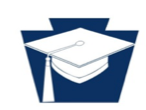 Pennsylvania Teacher of the Year Nomination FormPennsylvania Teacher of the Year Nomination FormPennsylvania Teacher of the Year Nomination FormPennsylvania Teacher of the Year Nomination FormNominee InformationNominee InformationNominee InformationNominee InformationNominee InformationNominee InformationNominee’s Name(Include preferred title)Nominee’s Name(Include preferred title)Home AddressStreetCity, State, Zip CodeHome AddressStreetCity, State, Zip CodeE-mail AddressE-mail AddressSchool Phone NumberSchool Phone NumberGrade Level(s) Taught Grade Level(s) Taught Grade Level(s) Taught Subject(s)  Subject(s)  Subject(s)  About the Nominee’s School/LEAAbout the Nominee’s School/LEAAbout the Nominee’s School/LEAAbout the Nominee’s School/LEAAbout the Nominee’s School/LEAAbout the Nominee’s School/LEASchool Name andAddressSchool Name andAddressPhone       Phone       Phone       Phone       Phone       PrincipalPrincipalPrincipalPrincipal’s Email AddressPrincipal’s Email AddressPrincipal’s Email AddressLEA Name andAddressSuperintendent/CEOSuperintendent/CEOSuperintendent/CEOSuperintendent/CEO’s Email AddressSuperintendent/CEO’s Email AddressSuperintendent/CEO’s Email AddressAbout the NominatorAbout the NominatorAbout the NominatorAbout the NominatorAbout the NominatorAbout the NominatorNominator’s NameandAddressPhoneEmail AddressRelationship to Nominee        Relationship to Nominee        Relationship to Nominee        Relationship to Nominee        Relationship to Nominee        Relationship to Nominee        Nomination forms received after December 15 will be entered into the PA-TOY class for the following year.  Form may be emailed to:   Angela Homan at  NSTOYPAselectionchair@gmail.comor mailed to:Angela HomanPO Box 627Millheim, PA 16854Applications will be sent to the nominee upon receipt of this nomination form. Then the completed application is due according to the timeline that will be attached to the application.Nomination forms received after December 15 will be entered into the PA-TOY class for the following year.  Form may be emailed to:   Angela Homan at  NSTOYPAselectionchair@gmail.comor mailed to:Angela HomanPO Box 627Millheim, PA 16854Applications will be sent to the nominee upon receipt of this nomination form. Then the completed application is due according to the timeline that will be attached to the application.Nomination forms received after December 15 will be entered into the PA-TOY class for the following year.  Form may be emailed to:   Angela Homan at  NSTOYPAselectionchair@gmail.comor mailed to:Angela HomanPO Box 627Millheim, PA 16854Applications will be sent to the nominee upon receipt of this nomination form. Then the completed application is due according to the timeline that will be attached to the application.Nomination forms received after December 15 will be entered into the PA-TOY class for the following year.  Form may be emailed to:   Angela Homan at  NSTOYPAselectionchair@gmail.comor mailed to:Angela HomanPO Box 627Millheim, PA 16854Applications will be sent to the nominee upon receipt of this nomination form. Then the completed application is due according to the timeline that will be attached to the application.Nomination forms received after December 15 will be entered into the PA-TOY class for the following year.  Form may be emailed to:   Angela Homan at  NSTOYPAselectionchair@gmail.comor mailed to:Angela HomanPO Box 627Millheim, PA 16854Applications will be sent to the nominee upon receipt of this nomination form. Then the completed application is due according to the timeline that will be attached to the application.Nomination forms received after December 15 will be entered into the PA-TOY class for the following year.  Form may be emailed to:   Angela Homan at  NSTOYPAselectionchair@gmail.comor mailed to:Angela HomanPO Box 627Millheim, PA 16854Applications will be sent to the nominee upon receipt of this nomination form. Then the completed application is due according to the timeline that will be attached to the application.